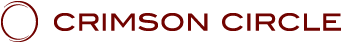 LES ENSEIGNEMENTS DU CRIMSON CIRCLELa série :" La Passion 2020"SHOUD 06: " La Passion 2020 06" - Avec ADAMUS, canalisé par Geoffrey HoppePrésenté au Crimson Circle,le 1 Février 2020
www.crimsoncircle.comJe Suis ce que Je Suis, Adamus de Saint-Germain.Ah! Prenons une bonne respiration profonde. Vous venez de voir votre histoire sur la planète en trois minutes environ (rires, en référence à la vidéo).Et en un sens, c'est un si bel exemple. Tobias est le premier qui a commencé à parler de la chenille et du papillon, et, d’une certaine manière, c’est ce que vous avez vécu, en passant de vie en vie dans ce vieux corps humain, puis en entrant dans le cocon. Juste au moment où vous pensiez que vous alliez vraiment avoir une émergence, un changement, non, vous entrez dans le cocon. Vous êtes réduit en bouillie. Puis, lorsque vous commencez à émerger, vous êtes très enthousiaste, vous avez attendu ça  avec impatience, mais c’est très inconfortable et très peu naturel au début. Vous avez tendance à vouloir revenir à votre pensée de chenille, à vos manières de chenille, et vous ne le faites pas. Vous découvrez que vous avez cette paire d’ailes mais elles sont encore pleines de bouillie et c'est tellement bizarre. Une simple petite brise vous déstabilise.Mais ensuite, l'émergence. Ensuite, vous vous libérez, puis vous volez, et alors, après toute cette sensation de solitude que vous avez éprouvée pendant si longtemps au cours de votre cheminement en tant que chenille, puis sans aucun doute dans le cocon, alors vous réalisez soudain que beaucoup d'autres sont en train d’émerger, d'autres Shaumbra, d'autres partout dans le monde. Pas beaucoup, mais assez pour vous rappeler que vous n'êtes pas seul. Vous ne l’avez jamais été. Vous avez dû traverser cette partie du voyage, le cocon, par vous-même, mais vous émergez et d'autres sont là autour de vous. Là, je deviens un peu sentimental parce que c'est tellement ce que nous voyons maintenant se manifester avec Shaumbra partout dans le monde. Imaginez des papillons, des champs de papillons, ou alors de très, très nombreux êtres humains permettant enfin leur Réalisation.L’ÉmergenceJ'adore février, pas nécessairement parce que c'est la Saint-Valentin. J'adore février car pour moi ça a toujours été le mois de l'émergence. Vous savez, la nature entre dans son hiver, un hiver long, long, calme et froid. Elle entre en hibernation profonde. Mais ensuite, en février - presque comme prévu, le 1er février - quelque chose commence à résonner au sein de la nature, au coeur des arbres et même chez les animaux. Quelque chose dit: "Il est temps maintenant d’amorcer cette émergence." Les feuilles ne sont pas encore sorties sur les arbres, et l'herbe n'a pas encore poussé, mais si vous ressentez ce qu’il y au plus profond, sous le sol, tant de choses se passent en ce moment préparant le temps de l'émergence finale.C'est en quelque sorte ce qui se passe avec Shaumbra actuellement. Vous avez traversé ce long hiver de l'âme sur cette planète, à l’intérieur de votre cocon et maintenant, même si vous ne le sentez pas, il y a ce grondement au plus profond de vous, quelque chose se produit. C'est parfois un peu effrayant, vous vous demandez ce qui va se passer. Mais alors ressentez  cela - ce qui, pour le papillon, est le disque imaginal - ce que j’appelle pour vous tous cette Claire Flamme de Cristal. Elle vous guide pour la suite. Elle vous y mène. Vous n'avez pas à le planifier ou à le faire. C'est juste là.Il est temps de chevaucher cela, d'en profiter, de ressentir comment se manifeste cette émergence. Vous ne pouvez pas y travailler. J'espère que vous avez compris cela à présent. Vous ne pouvez pas y travailler. Vous ne pouvez pas l'étudier. Vous ne pouvez même pas vraiment aller voir une autre personne et lui dire: «Eh bien, comment ça se passe maintenant? Dans l’émergence ultime, comment ça se passe? »Car leur expérience est unique, propre à eux-mêmes. Partagez des histoires, bien sûr, mais en fin de compte, c'est uniquement la vôtre et c'est la version du disque imaginal, c'est cette Claire Flamme de Cristal qui vous y emmène.C’est là où nous en sommes en ce moment. On est en février. C'est février dans votre âme. Beaucoup de choses grondent vraiment en ce moment. Vous commencez à percer ce cocon et c'est un peu un défi. Et il y a aussi une peur, l’envie de retourner dans le cocon, de retourner dans les anciennes façons d’être de la chenille. C'était plutôt facile, je suppose. Vous essayez même de vous rappeler: "Oh, mais qu’est-ce que je faisais quand j’étais une  chenille?" Vous ne vous en souvenez pas et puis, bien sûr, vous vous inquiétez alors à la pensée que quelque chose ne va pas dans votre mental. Non, c'est juste que vous n’êtes pas censé retourner là-bas.Donc, j'adore février et  février– vous avez ce truc pour dessiner ? Février est le mois des cœurs. Vous voulez bien dessiner un cœur là-bas?LINDA: Un grand ou un petit?ADAMUS: Vous décidez. Dessinez un cœur (Linda dessine un cœur à l'écran). C’est un cœur et c’est un symbole commun pour ce mois-ci. Il y a des cœurs partout. Je l'ai même remarqué sur certains de vos graphiques ici, des cœurs partout. La chose merveilleuse que j'aime en ce moment, en particulier ce février-ci - février 2020 - c'est, vous savez, j'ai dit ça à propos du cœur, il représente une sorte de descente vers la Terre, la descente ici - et aussi l’amour- mais il représente la descente sur Terre, et maintenant nous mettons réellement le pique en action. Linda, voudriez-vous dessiner un pique, peut-être sur la page suivante. C’est l’ascension. Pour moi, c'est le symbole de l'ascension, remonter, s’élever. C’est pourquoi j’aime ce mois-ci. Oh… (quelques rires alors que Linda passe en revue les dessins d'un événement précédent). Le temps est une chose amusante (Adamus rit). Voilà. C'est le pique, et c'est là où nous en sommes en ce moment. C’est pourquoi j’aime le symbole du pique. C'est comme ré-émerger.Prenons une profonde respiration avec ça.BienvenueJe souhaite la bienvenue à tous ces nouveaux qui écoutent aujourd'hui. Peut-être que c'est votre premier, deuxième, peut-être votre troisième Shoud, mais il y a énormément de nouveaux arrivants. J'ai été un peu surpris aujourd'hui, tandis que je sondais le groupe, de voir les nombreux nouveaux qui sont ici. Et j'ai dit aux anciens, vous, les Shaumbra matures, ceux qui sont ici depuis un certain temps (quelques rires) - je vais me laisser piéger par mes propres mots ici - j'ai dit que ça allait arriver et ça ne fait que commencer. Je veux dire, ce n'est que le début. Mais je m’adresse aux nouveaux, je veux vous souhaiter la bienvenue.Je suis une facette de Saint-Germain. Je suis un acte de conscience. J'ai créé ce personnage… (Linda secoue son dossier complet plein de questions pour attirer l'attention d'Adamus) Quoi?LINDA: Vous avez réclamé toutes ces questions. Combien de temps allez-vous continuer à parler?ADAMUS: Oh, nous n'avons pas besoin de questions aujourd'hui (le public crie «Oh!» Et rires) Ceci est mon monologue, chère Linda (plus de rires). J'ai appris ça des animateurs de talk-show que je regarde à travers beaucoup d'entre vous tard le soir. N'ont-ils pas un monologue? N'ont-ils pas cinq minutes? (le public dit «Oui»). Très bien. Très bien. J'ai cinq minutes.Ceci arrive tout le temps, pour les nouveaux. Tout le temps. Voici Linda d'Eesa. Veuillez accueillir Linda d'Eesa (applaudissements du public). Elle est la lumière –la peur- qui me guide, hein, une de… (rires) Linda fait bouger les choses ici.LINDA: Faites attention.ADAMUS: Donc, je souhaite la bienvenue aux nouveaux et ce n'est que le début. On va en voir arriver beaucoup plus après les nouveaux qui sont là maintenant. Ils vont le faire un peu différemment. Mais je vous souhaite à tous la bienvenue.Je suis une facette de Saint-Germain - vous avez probablement déjà entendu parler de Saint-Germain auparavant - et Adamus a été créé pour l’occasion. C’est comme un acte, un acte de conscience. Il a été créé par Shaumbra en général, il y a des années. C'est vraiment un reflet d'eux et de vous, mais c'est pour briser ce genre de personnage guindé, vieux, New Age, spirituel, trop respectueux et vraiment ennuyeux qu’était devenu Saint-Germain.LINDA: Je pensais que vous alliez dire qu'Adamus était une application, et c'est du style: "Oh, ouais! Il devrait l’être!"ADAMUS: Adamus va bientôt devenir une application. Non, vraiment. Je veux dire, nous y travaillons déjà.Donc, St. Germain existe depuis longtemps, je suis là depuis longtemps, mais je voulais venir en étant un peu plus, disons, coloré que St. Germain, et plus actuel, plus dans le Maintenant .Bon, ça n’a pas été si simple que ça de faire ce changement. J'ai dû consulter Kuthumi pour essayer d'être un peu moins vieux jeu, et dans une certaine mesure, cela a fonctionné. Dans une certaine mesure, je suppose que de temps en temps, nous sommes encore un peu vieux jeu, mais je tiens à vous souhaiter à tous la bienvenue et à expliquer qui je suis.J'aime utiliser février pour une sorte de temps de regroupement, en réalité pour faire un tour d’horizon. Donc, pour ceux d'entre vous qui sont nouveaux, qui se posent des questions concernant ce Cercle Cramoisi, tout d'abord, n’y pensez pas en termes de spiritualité, parce que vous passeriez en grande partie à côté.C’est venu d'un arrière-plan spirituel. Beaucoup de ceux qui s'appellent Shaumbra sont spirituels depuis longtemps, mais ils s'en remettent (quelques rires). Nous sommes un peu différents. Si vous venez ici à la recherche de spiritualité, si vous venez ici à la recherche d'un gourou, de sages et de conseils avisés, de méditations et tout le reste, vous êtes au mauvais endroit. Nous brisons de nombreuses barrières ici.Bon, j'aime donner une sorte de message de temps en temps en février, le 14 février, c'est facile à retenir. Nous allons donc donner un autre message ce 14 février avec Cauldre et Linda et - oh, j'ai oublié de leur en parler (quelques rires).LINDA: Ha, ha, ha! Ha, ha!ADAMUS: Mais, vous savez, vous voyez, ils vont partir en vacances à Hawaï (Linda suffoque parce qu'ils vont beaucoup travailler), alors, comme ils n’ont pas grand chose  d'autre à faire, nous allons juste leur faire faire un petit message.Je voudrais, encore une fois, redéfinir, reformuler ce pourquoi nous sommes ici, pourquoi le Cercle Cramoisi est là, d'où il vient et où nous allons. Alors pour vous, ce sera le 14 février (quelques applaudissements).LINDA: En direct ou enregistré?ADAMUS: Ne nous soucions pas des détails maintenant. Notez simplement cela sur votre calendrier. Il n'y a rien d'autre à faire (quelques rires). Je savais que j'allais la faire réagir.La ConvergenceAlors, la seule chose que je peux dire, et je développerai davantage au cours de cette session du 14 Février que nous allons faire, c'est – ressentez cela pendant que j'en parle en ce moment - c'est une période de convergence énorme. C’est probablement le grand mot clé en ce moment pour vous tous. C’est le moment pour la convergence.Vous n'êtes pas par erreur dans cette époque. Comme je l'ai dit souvent, et je vais vous le dire à vous qui êtes nouveaux, vous auriez pu avoir votre Réalisation il y a une vie ou deux, mais vous ne l'avez pas fait. Vous avez choisi d'attendre jusqu'à maintenant. C’est un moment de convergence. Vous avez une technologie qui change la nature de cette planète et de l'humanité rapidement, incroyablement rapidement, au point que nous ne pouvons même pas vraiment regarder au-delà de l'année 2050. Même les Maîtres Ascensionnés ne peuvent pas regarder au-delà en réalité, parce que nous ne sommes plus dans la linéarité. Tout sort des normes. Cela va si vite que le mental a du mal à suivre le rythme, et c’est probablement une bonne nouvelle.Mais ne vous inquiétez pas, car en fait le mental- par la façon dont il a été ensemensé,  dont il est apparu - a la capacité de s'adapter si vous le permettez. Si vous le laissez faire. Si vous vous accrochez, si vous n'êtes pas prêt à changer, alors ça fera mal. Mais le mental peut littéralement se débarrasser des vieux neurones, des anciens neurones qui existent depuis des dizaines et des vingtaines de milliers d'années. Votre mental contient environ 100 milliards de neurones, et il en vire effectivement certains parmi les anciens. Ils ne servent plus vraiment un objectif. Et il va se permettre de fabriquer, de créer ou d'adapter de nouveaux neurones capables de gérer certains des changements rapides.Ainsi, le mental s'adapte. Ça fait longtemps qu’il ne l’a pas fait. Je veux dire, il est resté avec la même activité neuronale de base pendant très, très longtemps, donc il est devenu obsolète en quelque sorte. Mais maintenant, il commence à changer, à s’adapter et à s’ajuster. Ces nouveaux neurones vont être très essentiels dans la façon dont vous vous allez vous reconnecter avec votre énergie.Bon, je ne veux pas dire que nous devons le faire par le biais des neurones. C’est une sorte de processus naturel qu’il traverse. Mais si vous vous demandez: «Eh bien, comment puis-je vraiment m'adapter à toute cette nouvelle façon de percevoir l'énergie?», cela se produit dans les neurones et vous n'avez pas à faire quoi que ce soit.À l'heure actuelle, il y a des millions d'activations neuronales - des petits neurones qui se déclenchent en ce moment même– à chaque seconde. Vous ne contrôlez pas ça. Vous n'avez pas à vous en occuper. C’est un processus naturel. Donc, c'est la même chose avec les neurones, les nouveaux neurones qui vont s'adapter à un mode d'énergie complètement différent.Donc, pour ceux d'entre vous qui sont nouveaux, ce pour quoi nous sommes ici, c'est afin de faire converger cet objectif global de la venue sur Terre – la compréhension de l'énergie et de la conscience - à une époque d'autres convergences sur la planète. La technologie – la technologie convergeant avec la conscience, la technologie convergeant avec elle-même. Vous prenez plusieurs types de technologie différentes, vous les mettez ensemble, maintenant vous avez ce que vous appelleriez, je suppose, une technologie quantique en cours sur la planète. C'est enthousiasmant. C'est un peu effrayant, mais c'est pourquoi vous êtes ici. C'est le temps de la convergence. Et, pour vous individuellement, c'est le temps de la Réalisation.ChangementsAvant de passer aux questions, que nous allons traiter, je voudrais souligner deux ou trois choses. C'est une période de changement énorme, si vous ne l'aviez pas compris. Il faudrait être endormi pour ne pas comprendre que tout change. Il y a des éléments clés, les choses qui changent le plus en ce moment, et Linda, je vais vous demander de les écrire sur une nouvelle feuille de papier à part.LINDA: Ok. Électronique.ADAMUS: Ouais. Je suppose que je dois apprendre…LINDA: Ce n'est pas du papier! (elle montre l'iPad)ADAMUS: Je dois apprendre à m'adapter.Un certain nombre de choses différentes prennent place, et elles sont en rapport avec un tas de questions qui ont été posées. Les changements impliquent tout d'abord un changement hiérarchique.~ HiérarchiséEn d'autres termes, la vie sur la planète a été très hiérarchisée. Vous le voyez dans vos entreprises, vos institutions, vos sociétés, mais ça existe aussi dans la nature. C’est dans les  sciences, en mathématique. Tout a une hiérarchie - pouvez-vous épeler cela, Linda? C'est plutôt bien. Tout est lié à un ordre hiérarchique. Vous y êtes habitués, que ce soit avoir un patron ou des subordonnés qui travaillent pour vous, que ce soit même être riche ou pauvre. Le trafic est hiérarchique, tout. La façon dont les aliments sont cultivés, tout est hiérarchisé, vous savez, dans une sorte d’ordre décroissant, et relativement vertical. En d'autres termes, il n'y a pas beaucoup de changements en dehors de cette colonne hiérarchique.Tout ça va disparaître, ça va vous faire peur et ça va faire peur à beaucoup de gens sur la planète. Ils ont presque besoin de cette hiérarchie. Ils ont besoin qu’on leur dise quelle est leur place. Ça s'en va rapidement.La technologie en est l'une des grandes raisons, parce que la technologie, en gros, de manière étrange, démocratise le monde et nivelle également les règles du jeu concernant l'abondance. Vous allez toujours avoir votre milliard d’en bas pendant un certain temps, ceux de la partie inférieure de la hiérarchie, parce qu’ils choisissent d'être là. Pas parce que ce sont de pauvres bougres, mais parce qu'ils choisissent d'être là. Ça a tendance à être ceux qui arrivent pour leur première vie sur la planète et ils restent dans ce qui a été appelé le milliard d’en bas, les pauvres du monde. Ne vous sentez pas désolés pour eux. Donnez-leur des opportunités, certes, mais c'est à eux de décider.Vous vous êtes habitués à la hiérarchie, et hormis le milliard d’en bas, cela change rapidement. Votre hiérarchie personnelle change. La façon dont vos cellules, vos molécules, votre ADN et tout le reste sont organisés dans votre corps, tout circule à travers ce que nous appelons l'anayatron, qui est le réseau de communication du corps. Ça change et vous le ressentez probablement. Vous le ressentez probablement dans votre corps. Dans la pile de Linda il y a beaucoup de questions sur le corps, parce qu’il change. Il s'éloigne de la hiérarchie.Vous allez constater que cela se produit également dans la société, dans les entreprises et les institutions et, finalement, même au sein du gouvernement, et c'est un changement quantique radical. Les gens paniquent. Ils doivent avoir leur colonne hiérarchique. Donc ça change.~ ExternaliséL'autre chose qui change pour beaucoup d'entre vous, et ceci se retrouve dans toutes les questions, c’est que votre monde a été externalisé - si vous voulez bien écrire «externalisé» - et ceci aussi loin que remontent vos souvenirs. Tout est une perspective de ce qui est à l'extérieur, et parfois une tentative désespérée de trouver ce qui est à l'intérieur, mais c’est toujours en référence à ce qui est à l'extérieur. La façon dont vous vous sentez est largement basée sur votre perception de comment les gens vous ressentent. Si tout le monde vous aime, alors vous pouvez vous aimer. Mais si personne ne vous aime, il est difficile de vous aimer, car la perspective est externalisée.Vous regardez le monde qui vous entoure et vous le voyez - même si ça vient de vos yeux et de vos récepteurs - vous le voyez comme extérieur, et ce n'est pas le cas. Ça va être un gros morceau à avaler pour certains Shaumbra, car ils vont insister pour que ce soit là-bas. Je vous le dis, laissez la perspective changer, parce que tout vient d'ici (il pointe vers sa poitrine). Tout est votre énergie. Même s'il y a d'autres personnes, c'est votre perception d'elles. En réalité, elles ne sont pas dans votre énergie. Vous les percevez là-bas. C’est un peu comme un monde virtuel. Elles ne sont pas là en réalité. Vous les voyez là-bas, mais en fait elles sont en dehors de votre énergie. Elles peuvent affecter – si vous les laissez affecter - votre énergie et votre perception, mais en réalité tout est vraiment interne.En général il va falloir très, très longtemps aux humains pour comprendre ce point, mais en fait, la physique quantique va le découvrir d'abord, puis finalement ce sera utilisé en psychologie pour dire: «Vous avez été externalisé de tout temps. Allez à l'intérieur ». Tout ce que vous percevez vient de vous. Toutes les réponses sont en vous, mais vous voulez croire que c’est là au-dehors. Tout ce dont vous avez besoin, toute l'abondance dont vous avez besoin est ici (il pointe à nouveau vers sa poitrine), et c'est vraiment, vraiment, vraiment simple, mais vous voulez continuer à lutter et prétendre que c'est là-bas ou que quelqu'un vous en empêche.C'est tellement simple, parce que tout est là, mais bon sang, c'est un concept difficile à dépasser, en particulier quand il a été mis en vous, par lavage de cerveau et hypnose, que tout ce dont vous avez besoin est là-bas. Je soutiens que rien de ce dont vous avez besoin - rien du tout, y compris l'amour ou le sexe - est là-bas (Linda fait un bruit avec sa bouche). Rien.LINDA: Pff!ADAMUS: Eh bien, en fait, quand vous y réfléchissez, vous faites l'amour à quelqu'un, et d'une certaine manière, en réalité non. C’est un peu comme - et j’utilise l’exemple de la réalité virtuelle, parce que ça va être un très gros truc. Même Cauldre et Linda viennent d'acheter certains de ces trucs de réalité virtuelle. Mais imaginez un instant que vous faites l'amour à quelqu'un - et je ne vais pas animer ça(quelques rires). J'allais embarrasser ma chère Linda. Vous faites l'amour à quelqu'un, et pour les nouveaux qui écoutent, maintenant ils se disent, « Oh, ouais! J'aime ce groupe» ! (Plus de rires). Ma question est : le faites-vous vraiment? En réalité, ne faites-vous pas l’amour avec vous-même? N'êtes-vous pas juste en train- parce qu’en fait ils ne sont pas externalisés. Ils sont en dehors de votre énergie. Vous faites simplement l'amour avec votre propre énergie. Maintenant, cela ne va-t-il pas gâcher quelques nuits pour beaucoup d'entre vous ?(Adamus rit). Mais c'est vrai et vous commencez à réaliser - effectivement c'est un très bon exemple. Faire… (Linda essaie d'attirer son attention) Quoi?LINDA: Vous ne pouvez pas trouver un meilleur exemple que cela?ADAMUS: Non, je pensais que c'était bien croustillant. Je pensais que c'était vraiment bien. Vous faites l'amour à quelqu'un et tout cela n'est qu'une perception, mais en réalité vous êtes seulement dans votre énergie. Maintenant, imaginez les implications sur la psychologie humaine quand on commence à comprendre cela, qu’on ne peut plus jeter le blâme sur quelque chose d'extérieur ni avoir l’impression qu’on peut se faire avoir par le monde entier. En fait c'est assez effrayant quand vous réalisez: «Tout est à moi. Tout est à moi ».Cela soulève beaucoup de questions. J'entends déjà les questions venir. Non, ce n'est ni factice ni imaginaire, mais réalisez simplement que c'est dans votre champ d'énergie. Il y a un autre être doté d'une âme qui, d'une certaine manière, participe, mais pas à l’intérieur  de votre champ d'énergie. Ils ont leur propre expérience de ce que c'est que de faire l'amour. C'est fascinant quand on comprend véritablement.Donc, le fait d’externaliser, ça disparaît. Tout commence à devenir interne. Vous commencez à réaliser que c'est entièrement votre perception, par conséquent, vous pouvez la recréer comme vous le souhaitez, avec facilité et grâce. Et au fait, c'est la clé pour rester sur cette planète après la Réalisation.~ LocalLocal, c’est l'autre chose qui change très, très rapidement pour vous et pour les humains en général. Local. Pourriez-vous l'écrire s'il vous plaît?Dans l'histoire de l'humanité - je vais dire l'humanité post-atlante - dans l'histoire de l'humanité post-atlante, tout est local. J'en ai déjà parlé. La plupart des gens, d'une vie à l'autre, restent à environ 80 kilomètres ou moins de l'endroit où ils ont eu leur dernière vie, et avec la même famille. S'il y a une raison de vouloir ascensionner, elle se trouve là (quelques rires). Le fait de sortir de ça. Et c'est un fait. Il y a une perception erronée dans certains cercles du Nouvel Âge, à savoir que vous avez des vies dans le monde entier avec des personnes nombreuses et différentes. Non. Vraiment pas. Vous probablement plus que quiconque, mais la plupart des gens vont rester dans la même culture et la même famille, vie après vie. C'est un peu triste.À présent, ça change très rapidement, car maintenant, Internet à lui seul rend tout global. Voyager - je vois de nouveaux potentiels pour voyager sur la planète. Vous avez l'habitude de ce que j'appelle toujours le cheval de métal, le cheval de fer (l’automobile). Ça va très vite devenir obsolète et être non seulement remplacé par les batteries, mais par des engins volants. Vous pouvez imaginer la congestion du trafic. Des engins volants, et d’autres choses que vous avez, vos boucles magnétiques, des choses comme ça. La façon de voyager change très rapidement jusqu’au point, à l’heure actuelle en réalité, où ce n'est pas seulement de la science-fiction, mais où on travaille sur la technologie qui sera là dans environ huit ans et où vous pourrez réellement voyager, disons, de New York à Los Angeles en 40 minutes environ. Ça fait exploser la localisation qui existait sur la planète depuis toujours. Ça la fait exploser. Bon, il y aura toujours ceux qui hibernent, qui ne veulent aller nulle part, qui restent à la maison et, je suppose, qui jouent sur Internet, mais en gros, nous brisons certains des anciens paradigmes.~ LinéaireEt puis l'autre, le gros morceau, le linéaire. Linéaire. C'est en quelque sorte lié à la hiérarchie, tout étant dans un certain ordre. Le temps est linéaire, du moins les humains le croient-ils. Ce n'est pas le cas. Non. L'une des choses les plus enthousiasmantes de notre travail à venir, c'est quand vous réalisez que le futur a toujours été là, il vient vous rendre visite, et vous allez souvent dans le futur dans votre état de rêve. Mais alors il y a cette barrière qui empêche le mental de réaliser ça et tout reste linéaire, dans des sortes de traces. Cela change rapidement, en particulier avec la technologie. Ça ne peut plus être linéaire. Les humains vont être très désorientés à mesure que les choses sortiront de la trajectoire linéaire. C’est pourquoi j’ai dit dans ProGnost qu’il y aura un bon nombre de suicides. Ils ne pourront tout simplement pas gérer ça, le changement rapide.Pour vous, Shaumbra, pour vous les nouveaux qui regardez, nous passons de linéaire à Et. Et. Vous savez, le mental humain pense linéaire. Si vous suivez une ligne comme celle-ci et que vous vous dites: «Eh bien, sortons de cette ligne linéaire», vous tracez simplement une nouvelle ligne. C'est un tout petit peu différent, peut-être une courbe légèrement différente; mais c'est juste une autre ligne linéaire. Nous allons au-delà de cela dans ce que j'appelle le Et.J'ai beaucoup parlé de Permettre récemment, parce que, d’une certaine manière, nous glissons simplement dans le Et. Nous allons y arriver et en parler de plus en plus, mais vous pouvez être humain et être complètement un être de lumière en même temps. Vous n'êtes pas obligé d'être l'un ou l'autre. Vous pouvez être masculin-e, vous pouvez être féminin-e en même temps. C’est le Et.Vous pouvez être ce que vous voulez. Vous pouvez être un musicien et un ingénieur en même temps. Vous pouvez être l’humain et le Maître. Bon, il se peut que certains jours, vous soyez plus humain, vous savez, avec davantage de coliques, de douleurs et de pets, ou que d’autres jours, vous soyez véritablement un Maître, simplement assis sur ce banc dans le parc, et certains jours où vous êtes totalement les deux. C'est là que ça devient amusant, quand vous n'êtes plus seulement dans ce linéaire ennuyeux. Vous êtes tout. Vous êtes multi - je n'aime pas tellement le mot, mais multi-réalité, pas multidimensionnel - vous en êtes conscient, et vous vous dites: "Je suis tellement Et aujourd'hui. Je veux dire, je suis ici et je suis là. Je dors profondément et je suis tout à fait éveillé. Je suis un Maître, je suis un crétin»(quelques rires), tout en même temps. C’est là où nous allons.Ce sont les choses qui sont en train d’être démantelées en ce moment pour vous tous. C’est vraiment ce que nous faisons ici et, en fin de compte, pour l’humanité. Et cela fait également un très bon acronyme de l'endroit où les choses en sont actuellement (les gens du public disent, "Ohh!" car ils réalisent que les premières lettres de chacun des mots "Hiérarchisé", "Externalisé", "Local" et "Linéaire" donnent « Hell »= "Enfer"). Il vous a fallu très longtemps pour le remarquer. Il a fallu que je le le dise!Questions et RéponsesAlors, parmi les questions que nous avons aujourd'hui, beaucoup sont liées à cela. Je suis prêt pour les questions/réponses. Chère Linda, êtes-vous prête?LINDA: Ouais!ADAMUS: Ok.ADAMUS: Et vous voudrez peut-être - oh, vous pouvez afficher cela à l'écran. Bien.Prenons une profonde respiration ensemble, alors que Linda plonge dans son travail.LINDA: Ok, il y a donc un million de questions. Nous allons faire notre possible et, Adamus, j'espère que vous ferez du bon travail (rires alors qu'il fait la grimace).ADAMUS: Et (Adamus rit).LINDA: Ok.ADAMUS: Bien. Allons-y.QUESTION 1: Vous avez parlé d'une passion irrésistible qui nous attend, mais plus souvent du Maître assis sur le banc du parc. La passion reviendra-t-elle dans nos vies avant et / ou après la Réalisation? Après en avoir été vidé-e au cours du processus de déconstruction et, faisant partie de cela, après avoir coupé les liens du karma familial ancestral, après avoir quitté un emploi lucratif, touché le fond, pris rendez-vous avec un psychiatre style Kuthumi, après m’être écrasé-e au point zéro et maintenant en existant dans un autre travail similaire qui s’est présenté à moi, de peu ou pas d’intérêt, avec un salaire moindre, et ne parlons pas de passion, il m’est difficile de voir la raison de tout cela et pourquoi rester ici. Va-t-on réellement ressentir un jour à nouveau de la passion? Et si oui, pouvez-vous partager d'où cela viendra - du Je Suis? -,  à quoi ça ressemblera, et quel sera le ressenti.ADAMUS: Effectivement. Merci. Merci (quelqu'un crie "Ouais!" Et quelques petits applaudissements). Je pense que cela résume toutes les questions ici (rires)La passion. Vous êtes habitués à la passion humaine qui vous donnait une raison de vous lever le matin et de vivre votre journée jusqu’au soir. Rien de mal avec ces passions, que cela ait été le sport, la créativité, les affaires, aider d'autres personnes ou autre chose. De toute évidence, ces passions ont disparu. Ensuite vous passez par cette longue période sans passion. Je pense que lorsqu’on passe de l'éveil à la maîtrise, la partie la plus difficile est la perte de passion. Vous ne voulez tout simplement plus être ici. Il n'y a rien qui vous enthousiasme vraiment; on en revient à la vidéo que vous avez montrée avec la chenille dans le cocon.La passion maintenant n'est pas une passion humaine. C’est - faute de meilleurs mots - la passion de l’âme. C’est d’être. Je vois que certaines personnes sont déjà en train de me huer pour cela: « Ce n'est pas une passion » ! Non, en fait, il s’agit simplement de ressentir cette poussée de votre Soi, cette poussée d'énergie et de conscience. Cela devient une énorme passion.Voyons cela d'une autre manière. Vous avez passé toute votre vie à travailler, à souffrir et à trimer pour l’énergie, et en cela vous avez trouvé des passions, que je n'appelle pas réellement passion. Soudain, vous réalisez que vous êtes le magicien, vous êtes Merlin, et l'énergie travaille pour vous. Cela devient la passion: «Maintenant, qu'est-ce que je veux que l'énergie fasse? Comment répond-elle à ma conscience? Pas à mon mental, pas aux objectifs». Ici nous sommes sans objectifs. C’est tellement vieil humain. «Comment» - faute de meilleurs mots - «comment ma lumière, ma conscience suscitent et stimulent mon énergie»?Mais si vous ne pensez pas que c'est votre énergie - vous pensez que c'est externalisé, quelque part - alors vous êtes déjà un peu perdu. Ce n'est que lorsque vous réalisez: «C'est mon énergie et c'est ma lumière, mon absolu» - les mots sont un peu durs ici, mais - «c’est l'amour pour la vie qui suscite cette énergie». Mais vous êtes encore nombreux à essayer de mentaliser l'énergie. Vous essayez de penser: « Et voici mon objectif. Voici ce que je veux ». Dépassez-cela. Laissez tomber. C'est vieux. C’est comme la chenille qui essaie de revenir en arrière, qui essaie de redevenir la chenille, alors même qu’elle émerge en tant que papillon,.La passion, c’est laisser l'énergie vous servir. Point barre. Mais n'y pensez pas, ressentez-la. N'essayez pas de l'organiser dans la hiérarchie de votre mental. Il va s'effondrer et ça ne fonctionnera pas, et alors vous serez vraiment déprimé et vous poserez des questions comme celle-ci (quelques rires).Commencez à ressentir - je ne sais pas comment vous voulez l'appeler - votre Soi, votre être, votre Soi, et regardez comment l'énergie commence à changer. Pas vis à vis des autres - ne commencez pas par la façon dont vous allez changer les autres, vous allez avoir des ennuis - mais juste la façon dont l'énergie change autour de vous. Et parfois, ce n'est pas du tout ce que vous pensez. Parfois, ça va faire exploser votre ordinateur, et vous dites: «Eh bien, ce maudit Adamus me doit un ordinateur, parce que, regardez ce qui s'est passé». Non, mais alors vous réalisez: «Oh! J'étais juste en train d’être tout ce que Je Suis. Regardez ce que ça a fait! Waou, j'affecte l'énergie. À présent je permets à l'énergie de me servir».La passion est un sujet difficile, et ce que je peux dire, c'est : n’essayez pas de ressusciter une vieille passion humaine. La vraie passion, c’est d'être le Maître, de laisser l'énergie vous servir. C’est tellement amusant et si simple, pour certains d’entre nous. Oui. Je vais avoir besoin de plus de café, un plus grand et un peu plus chaud que ça.KERRI: (crie de la cuisine) Ok! (rire)SART: Kerri s’en occupe!ADAMUS: C'était mon exemple de laisser l'énergie vous servir. Oui! Vous savez, c'est une passion. Je veux juste boire du café, mais je n'ai pas besoin d'avoir une raison. C'est juste Je Suis, vous savez? Et maintenant, qu'entendez-vous dans l'autre pièce? Le moulin à café qui tourne et cette chère belle Kerri qui dit, "Pigé, patron" !LINDA: Patron? (Adamus rit)ADAMUS: Elle m'appelle patron. Je veux dire, d'une manière attendrissante. Ouais. Vous savez, Kerri et moi, on se connaît depuis longtemps. Pas vrai?KERRI: (elle crie de la cuisine) Oui !! (plus de rires)ADAMUS: Ok. Question suivante s'il vous plaît.QUESTION 2: Que signifie être réalisé? Comment puis-je savoir que je réalise que je suis réalisé-e? Veuillez me donner des exemples pratiques.ADAMUS: Bonne question à laquelle je ne vais pas vraiment répondre (quelques rires). Non, la raison est simple.LINDA: Choquant!ADAMUS: Je ne veux pas définir cela pour vous. Je peux vous dire certaines choses à ce sujet, mais je ne veux pas le définir. Ma joie, ce sera lorsque vous commencerez à émerger, et non pas sur la base de ce que j'ai dit, parce que sinon vous vous mettez à penser que cela doit être d'une certaine manière. Vous commencez à émerger. J'ai hâte. Peut-être qu’il me faudra trouver un moyen de vous enregistrer lorsque cela se produira, comme une vidéo ou quelque chose, parce que, vous savez, la réaction la plus courante va être «Merde alors !!» Et vous allez être du genre, "Oh! Je saisis !! "Et moi:" Ouais, j'ai essayé de vous le dire. "(Quelques rires)Vous allez dire: "Adamus!" - vous allez hurler, vous allez aller sur vos réseaux sociaux – « C'est si simple! Nous avons rendu les choses si difficiles tout du long.».Et je répondrai:« Je sais».Et vous direz: «Tout ce que j'avais à faire, c’était de permettre! Je pensais que je permettais. Maintenant, je viens de permettre». Soudain, la Réalisation - si vous voulez mettre une sorte de définition classique dessus - tout est intégré. Il n'y a pas de lutte à l'intérieur, parce que la seule chose que vous combattez est votre propre énergie, et cela n'a aucun sens.LINDA: Oh, mec. Vous venez de corriger environ la moitié des questions (quelques rires).ADAMUS: Eh bien, jetez-les! Faisons la fête (Adamus rit).C’est l’intégration totale. C’est l’intégration de tous vos aspects, de vos vies passées, de vos vies futures. Tout est alors intégré. L'intégration signifie que vous n'êtes plus une maison divisée. Vous ne luttez plus avec vous-même. Vous réalisez que vous vous êtes battus contre des moulins à vent pendant longtemps. Pourquoi? C'est amusant pendant un petit moment, mais pas pendant mille vies. Allons de l’avant.Vous réalisez qu'il n'y a rien à combattre. Il n'y a rien à craindre. Il n'y a rien à craindre, et c'est difficile, car je sais que vous avez tous peur. Vous savez ce que vous craignez le plus, la plus grande peur? Celle de perdre la tête. Perdre votre mental, votre plateforme, votre hiérarchie mentale. Vous avez peur de perdre cela, alors vous entrez dans la Réalisation sur la pointe des pieds, puis vous vous demandez pourquoi cela prend autant de temps. Je me demande pourquoi ça prend autant de temps.Pour les nouveaux, j'aime bien taquiner un peu. Non, je ne suis pas réellement insultant. L'un d'entre vous vient de dire - non, en fait, quelqu'un ici pense que je suis insultant? (le public répond avec un mélange de «Oui» et «Non» et quelques rires) Heureux que cela ne soit pas enregistré (Linda rit). Non, nous avons une façon de faire. Lorsque nous communiquons, nous avons une façon de faire. J'irrite et j’accentue intentionnellement juste pour rendre les choses plus amusantes, juste pour vous sortir de la complaisance.Alors, où en étions-nous? Oh, je pontifiais à nouveau.Ainsi, la Réalisation est une intégration totale. Pas de lutte. Il ne reste plus rien à combattre. C'est l’accomplissement. Vous avez eu un millier de vies environ sur cette planète. Que diriez-vous d’en finir maintenant? Allons de l’avant. C'est accompli. Certains d'entre vous se disent encore: «Eh bien, je veux laisser l'option ouverte pour revenir dans une autre vie». D'accord, mais pourquoi… (Kerri apparaît avec le café)LINDA: Ooh! Quelle grande tasse, mon pote. Waou!KERRI: Pour le grand patron.ADAMUS: Merci!KERRI: Juste là (elle montre sa joue et Adamus l'embrasse; le public rit).ADAMUS: Mouah! Plus tard. Oh, au fait, voulez-vous - j'en ai un sale ici. Le verre!LINDA: Oh, vous parlez de votre tasse!ADAMUS: Du verre! Merci. Et, oui, parfois, nous en faisons un peu trop ici, mais ça va (plus de rires).Donc, c'est l’accomplissement, la dernière vie sur la planète. Et vous voulez laisser l'option ouverte - c'est à vous de décider si vous le souhaitez - mais vous allez réaliser que vous n’allez pas vraiment vouloir rester. Je veux dire, c'est comme une rêverie, peut-être même poétique: « Oh, je vais revenir ». Vous avez vu votre vidéo d'ouverture, que j'ai vraiment aimé. Je n'aime pas la plupart des trucs ici (Adamus rit), mais ça, ça m'a vraiment plu. La musique n'est pas mon style la plupart du temps, mais la vidéo d'aujourd'hui était très représentative. C’est comme si vous étiez maintenant au pays des papillons. Pensez-vous vraiment vouloir retourner à Coconville? (quelques rires) Je ne le pense pas! Mais - essayez de laisser l'option ouverte – faites-le, peu importe.C'est accompli. C’est votre dernière vie. Si vous ne l'avez pas encore ressenti, il y a beaucoup à faire après en avoir terminé ici. Pas des choses «à faire»; la création à son optimum.Voici la passion, à propos. La passion est - vous savez, la création est sans aucun ordre du jour. C’est la vraie création. Ce n'est pas style: «Je vais créer un nouvel emploi. Je vais créer de l'argent. Je vais créer quelque chose ». Non. La création, c’est « Je crée. D’un coup. Je crée ». Vous ne savez pas ce que vous venez de créer. Vous vous en fichez. Vous pouvez créer. C’est la chose importante. Ensuite vous plongez dans votre création et vous regardez ce que vous avez créé. C’est ça la planète. Le travail de la science, c’est de découvrir: «Ok, qu'avons-nous créé?» Et ils le dissèquent. « C'était cool. À présent continuons ».Alors, pour moi, ce serait ça la passion: «Je crée». Vous le mettez là, dans votre énergie, pas dans celle de quelqu'un d'autre. «Je crée» puis je saute dedans. «Qu'est-ce que j'ai créé»? C'est enthousiasmant. Vous savez, la création prédéterminée n'est pas vraiment une création. Lorsque vous prédéterminez que «j’ai besoin que ça ressemble à ça. J'ai besoin de créer comme ça. J'ai besoin de créer un meilleur »... Vous n’êtes pas en train de créer. Vous êtes en train de manipuler. Il y a une énorme différence. La véritable création, c’est : «Je crée. Sautons dedans et voyons ce que j'ai créé ». C'est ça, la passion.Donc, oh, nous ne traitons pas beaucoup de questions, n'est-ce pas? Ok. Donc, la Réalisation: accomplissement, intégration, finalement création, création consciente sans agenda.LINDA: Une question simple.ADAMUS: J'aurais dû répondre à celle-là tout simplement.QUESTION 3: Puis-je bousiller ma Réalisation?ADAMUS: Le voulez-vous?LINDA: Ce n'est pas ma question! Je viens de la lire!ADAMUS: Je ne fais que répondre à la question. Pouvez-vous bousiller votre Réalisation? Non, en réalité, vous ne le pouvez pas.LINDA: Vous aviez l'air réticent. Y a-t-il une raison?ADAMUS: Non. La Réalisation est naturelle. Tout va avoir lieu - éveil, Réalisation - tout ce qui est naturel. Je suis toujours amusé et parfois déprimé de voir que les humains pensent qu’ils vont, disons, faire leur Réalisation, par exemple en étudiant vraiment dur ou en méditant pendant des heures et des heures. Je ne suis pas contre la méditation, mais si vous pensez que vous allez arriver à la Réalisation par la méditation, mettez simplement un sac en plastique sur votre tête et attachez-le, vous savez (quelques rires devant la tête que fait Linda). Faites un peu de respiration et vous réaliserez que ce n'est pas une vraie respiration, c'est un peu suffocant, et c’est ce que je voulais dire, vous êtes bizarres (quelques rires de plus).Donc, le fait est que… quel était le sujet? Quel était le sujet? Donc, le fait est- allez-vous bousiller votre Réalisation? Non. Mais vous pouvez faire plein de détours et avoir un tas de distractions. Mais vous finirez par vous y retrouver, sans aucun doute.LINDA: Eh bien, ça a éliminé environ la moitié des questions.ADAMUS: Oui (ils rient). Vous y parviendrez, mais la question que j'ai posée à Shaumbra - je parle aux nouveaux arrivants maintenant - pendant longtemps, j’ai posé la question : comment voulez-vous y arriver? Vous savez, c'est inévitable. En fait vous êtes déjà ascensionnés, réalisés, peu importe le nom que vous lui donnez. Vous n'avez tout simplement pas vécu l'expérience de ce qu’est le fait d'y arriver. Vous y êtes, mais à présent comment voulez-vous remplir le blanc? À quoi voulez-vous que le scénario ressemble? Et cela, vous pouvez le décider. Je veux dire, n'entrez pas dans les détails, mais «je veux le faire avec grâce». «Je veux vraiment le faire avec beaucoup de souffrance ou de drame». «Je veux le faire tranquillement», et c'est à vous de choisir. Vous allez y arriver; comment voulez-vous vous y parvenir? Tout est votre énergie. Comment voulez-vous qu'elle vous serve? S'il vous plaît.LINDA: C'est une question très représentative.QUESTION 4: Un des points d'achoppement pour moi dans la Réalisation, c’est qu’alors que j’ai hâte d’atteindre ma Réalisation, le fait de la vivre et ce qu’il va en résulter pour moi au niveau de mes relations m'inquiète un peu. Adamus a souvent dit qu'être seul était une bonne chose, mais beaucoup d'entre nous entretenons des relations d’engagement avec nos conjoints, enfants et amis. Sortirons-nous de notre cocon si changés que tout cela disparaîtra? Allons-nous finir par pousser ces gens hors de nos vies? Pourriez-vous clarifier ce qui pourrait arriver à l'avenir?ADAMUS: L'une des plus grandes distractions dans la Réalisation, ce sont les relations, et il y a toujours cette préoccupation. Quelqu'un ici est engagé dans une relation. Eh bien, désengagez-vous. Je veux dire, non… Qu'est-ce qu'une relation d’engagement? Que vous devriez tous les deux être engagés dans cette relation, qui est basée sur le karma? Donc, désengagez-vous. Vous avez - et cela semble rude- mais il y a une seule chose dans laquelle vous devez vous engager en ce moment: vous-même. C'est tout. Certaines relations disparaîtront, en effet, et c’est souhaitable. Certaines relations se renouvelleront. Rien de tout cela n'a vraiment d'importance, car ce qui compte, c'est ce que vous avez choisi dans cette vie.Je vais appeler ça, en fait, un ... Cauldre ... Je dois le virer d'ici. Je dirais que rejeter la faute sur vos relations, c’est utiliser une excuse vraiment faible et pathétique pour ne pas avoir votre Réalisation. Je pense que c'est pathétique, parce que vous blessez cette personne plus que vous ne le pensez. Vous êtes dans une relation et vous vous dites: «Eh bien, je ne peux pas faire ma Réalisation parce que je dois prendre soin de mes parents, de mon mari, de mes enfants, de mon chien», peu importe, tout ce qui précède. Vous leur faites du mal. Vous leur envoyez littéralement une énergie psychique qui dit que c'est de leur faute si vous n'accomplissez pas ce que vous voulez, si vous n'avez pas ce que vous voulez. Vous avez mis en place une très, très mauvaise dynamique, et c'est une excuse bon marché et lâche.De plus, je ne comprends pas vraiment ça. Pourquoi une relation irait-elle mal si vous permettez votre Réalisation? La personne, les gens en relation avec vous ne l'apprécieraient-ils pas en fin de compte? Ne restez-vous pas ici pour être une lumière sur la planète? Et cela ne commence-t-il pas à la maison en réalité? Oh, bien sûr, ils vont ressentir des changements, et ils vont essayer de vous faire rester dans l’ancienne façon d’être. Mais ils vont revenir vers vous et vous remercier. Ils sont dans votre vie en ce moment pour une raison; probablement parce que d'une part, ils fournissent une sorte de mécanisme de support pour vous, d'autre part, ils veulent simplement être dans votre lumière lorsque vous entrerez dans la Réalisation.Donc, j’engueule chacun d'entre vous – qui que ce soit- ceux qui utilisent une relation pour retarder leur Réalisation. C’est une excuse très lâche. Je sais que ce sont des mots durs, mais des mots très vrais, à mon avis. Permettez votre Réalisation et regardez ce qui se passe dans les relations. Ça permet de relâcher des éons de bagages karmiques, par exemple. Cela n'affecte pas seulement une personne, mais ça se répercute à travers toute votre lignée ancestrale, et ça se répercute également dans le futur. Je ne dis pas de quitter vos familles; je dis de vous servir vous-même à présent. Ce n'est pas égoïste. Et Cauldre me rappelle qu’il vient d’écrire un article à ce sujet. Servez-vous vous même dès maintenant. Ce n'est pas égoïste.Je ne veux tout simplement pas entendre l'un de vous utiliser une relation comme excuse, du style votre amoureux va être en colère ou déçu, ou vos enfants ne sauront pas quoi faire sans vous. Ce sont des excuses de lâche. Alors… oooh! Je sais, ooh, il fait chaud dans la pièce maintenant (quelques rires).LINDA: Non, non. Il y a beaucoup de questions à ce sujet et similaires à celle-là. La prochaine question à ce sujet serait ...QUESTION 5: Est-il possible de se réaliser avec un partenaire dans une relation?ADAMUS: Eh bien, cela dépend de la façon dont c’est défini. Est-ce que vous allez faire une sorte de nœud d'amour ensemble et dire: «Nous allons tous les deux y aller en même temps?» Vous trois, chères sœurs, devez-vous toutes y arriver en même temps?CHERYL: Oh, ouais! (Adamus rit)ADAMUS: Absolument pas.CHERYL: Pourquoi pas? De sorte que je puisse voir comment ça se passe.ADAMUS: Une seule, bien. Poussez l'une d'elles et voyez comment cela fonctionne (quelques rires).LINDA: Eh bien, les questions que je mentionne n’impliquaient pas qu’ils le faisaient ensemble. C'était davantage : est-il possible de le faire avec quelqu'un… vous savez, tout en ayant quelqu'un?ADAMUS: Si vous êtes en couple?LINDA: Ouais.ADAMUS: Oh, absolument.LINDA: Oh.ADAMUS: Oh, absolument.LINDA: C'est l'autre partie alors.ADAMUS: Pouvez-vous être en relation même avec quelqu'un qui n'est pas dans tout ça? Absolument. Vous savez, certainement. Mais vous n’avez pas à leur rebattre les oreilles tous les jours à ce sujet. Vous n'avez pas besoin de leur donner des détails point par point sur tout ce que vous vivez, car ils ne veulent pas vraiment en entendre parler. Permettez simplement que cela se produire et attendez qu’ils disent: «Qu'est-ce que tu as? Tu es gentil-le tout à coup. "(Rires)LINDA: Ça se mesure ainsi ?ADAMUS: Ouais, ouais.LINDA: Intéressant.ADAMUS: (il demande à Linda) Un Kleenex, un mouchoir? (elle lui tend un mouchoir) Alors, mais oui…LINDA: J'ai tiré ça de derrière le coussin, pas de mon…ADAMUS: Oui, merci (plus de rires).Mais oui, je vais énoncer quelques grandes excuses pour ne pas avoir votre Réalisation. Numéro un, les relations. Il y en a qui sont assez proches. La santé en est une autre, alors passons aux questions de santé.LINDA: Non, non. J'en ai d'abord quelques autres.QUESTION 6: Quelle est la différence entre la Réalisation et l'éveil incarné?ADAMUS: Eh bien, la Réalisation, vous n'avez pas à rester incarné. Vous pouvez être comme le papillon et vous envoler, ne jamais revenir. La Réalisation Incarnée, ou l'illumination incarnée, consiste à faire ce choix conscient de rester sur la planète. Ce choix, Shaumbra est littéralement le premier groupe à l’avoir fait. La plupart des Maîtres Ascensionnés, vous savez, quand nous ferons notre journée Portes Ouvertes, vous réaliserez qu’ils ne l’ont pas fait, et ils sont impressionnés par vous. Ce n'est pas à prendre à la légère, le fait que vous restiez, et ça comporte des côtés difficiles. Tout le monde peut être réalisé - tout le monde sera réalisé - très peu resteront incarnés sur la planète. Très, très peu.LINDA: Donc, pour être plus précis, quelle est la différence entre la Réalisation et l'illumination?ADAMUS: «Illumination» est un terme spirituel que je n'aime pas tellement. «Réalisation» est mon terme et je l'aime (quelques rires).LINDA: (riant) Ouais, bien sûr!ADAMUS: L'illumination, vous savez, évoque des images de gourous et de trucs genre farfelu, et Jésus montant au ciel avec toutes sortes de lumière autour de lui, et ça ne se passe tout simplement pas de cette façon. Je veux dire, ça ne se passe pas comme ça en réalité. C'est une sorte de grand mythe et les gens ne saisissent pas cela. En fait, j'adore regarder les nouveaux venir au Club des Maîtres Ascensionnés. Ils sont du style, "Zut alors! Il n'y a même pas eu de flammes, ni d’écran de fumée, ni de grand halo autour de moi. "Et je réponds" Non ". Non, pour l’essentiel, il n’y en a pas .Donc, tout le concept de l'illumination - l'illumination spirituelle, et même si vous restez un an ou deux, si vous vous promenez ça et là en disant des « om » et en étant plus saint - je ne sais pas qui a inventé cela. Probablement l'Église, mais je ne sais pas qui a inventé cela, car comme je l'ai déjà dit, et comme vous allez le réaliser, le vrai Maître, le Maître incarné est un fils de pute intolérant. Ils ne se promènent pas en faisant des « om ». Ils marchent en crachant (quelques rires), car ils ne tolérent pas que quelqu'un d'autre essaie de les manipuler. Non. Ils l'interpelleront tout de suite. Ils ne vont pas faire ce truc bien gentil, style, "parlons-en et tirons ça au clair." Pfft! Sors de mon énergie, maintenant! Et en fait, vous savez ce qui est drôle? Les humains respectent cela plus que tout ce maternage, la complaisance et la mièvrerie. Ils veulent que quelqu'un - (smack !) – leur donne une bonne claque. C’est pourquoi je suis ici (Adamus rit). C'est absolument vrai.L'illumination est presque comme une version hollywoodienne de la Réalisation, car il serait difficile pour Hollywood de faire un vrai film sur la Réalisation. Ce n'est pas si étincelant que ça, c'est difficile à exprimer, donc tout le monde a en quelque sorte mis un vernis sur cette illumination. Jésus- je veux dire, pas Jésus - mais, Jésus, juste ... (quelques rires) Eh bien, regarde ce qui t'est arrivé! Allez à Sedona. Je veux dire, allons (plus de rires).Ok. Question suivante, Linda. Vous jetez celles-ci?LINDA: Non, je trie et je réorganise en fonction de ce que vous dites. Vous êtes un peu difficile.ADAMUS: Pendant qu'elle trie ... la Réalisation est tellement naturelle. Vraiment, et vous allez y arriver. Ce n'est pas grand chose. Vous ne pourriez pas faire le chemin  en étudiant si vous essayiez. Vous ne pourriez pas la planifier. Si vous la planifiez, ce qui était prévu ne va pas marcher. Ce que vous avez à faire, c’est de la permettre. Vous en faites l'expérience, à quoi  ça ressemble d'entrer dans la Réalisation, et une partie de vous se dit: « Eh bien, rien ne se passe ».  Oh ! Vous n’en croiriez pas vos yeux de ce qui vous arrive. Vous ne le voyez tout simplement pas en ce moment. C'est incroyable ce qui vous arrive en ce moment, alors respirez et permettez-la. Vous ne pouvez pas  la rater en réalité. Vous pouvez vous laisser distraire, mais en fin de compte vous ne pouvez pas la rater. Point barre.Question?QUESTION 7: L'année dernière a été très difficile pour moi, étant donné que ma rencontre avec le dragon s'est manifestée par un cancer du sein. C'était comme une malédiction et une bénédiction à la fois. J'ai appris et réalisé tellement de choses et je sais maintenant que seule une expérience comme celle-ci était la chose la plus appropriée pour me faire casser des schémas très anciens dans ma vie. Vous savez, j'ai choisi la Réalisation dans cette vie et maintenant je suis sûre de l'avoir. Mais en même temps, j'ai choisi de rester sur la planète en tant que Maître incarné pendant au moins quelques années et de vivre enfin une vie que je n'ai jamais vécue, la vie de la Réalisation dans le corps humain. Je connais aussi presque tout ce que vous avez dit dans Keahak et dans d'autres enseignements extraordinaires concernant les maladies et notre relation avec l'énergie et le Corps d’Énergie Libre…ADAMUS: Ralentissez.QUESTION 7 (continue):… ce qui m'a beaucoup aidé.ADAMUS: Ra-len-ti-ssez.QUESTION 7 (elle continue): Mais mon mental me trompe parfois, et c'est pourquoi j'ai besoin d'une sorte de confirmation de votre part pour me donner un reflet sur ce sujet. Donc ma question est ...ADAMUS: Ooh, bien.QUESTION 7 (elle continue):… je me sens bien en ce moment et mon corps se rééquilibre.ADAMUS: Bien.QUESTION 7 (suite): Mais pourrai-je rester sur la planète et vivre la vie de la Réalisation?ADAMUS: Oui.LINDA: Et il y avait plusieurs questions sur le cancer et ce que cela signifie. Beaucoup.ADAMUS: Oui, et vous savez, à mesure que vous entrez dans la Réalisation, énormément de choses se produisent dans le corps. Le corps traverse de formidables changements. Il quitte l’ancienne hiérarchie de l’ ADN, des cellules et des chromosomes et tout le reste. Ce qui se passe dans votre corps est effectivement plutôt traumatisant. C'est une bonne chose que vous ne sachiez pas réellement ce qui se passe, ainsi votre mental n'est pas traumatisé, mais vous traversez beaucoup de choses. En ce moment vous vous réorientez vers votre énergie personnelle à de très nombreux et très différents niveaux.Certains d'entre vous vont contracter une maladie - le cancer. C'est effrayant, mais ça vous réveille. Certains d'entre vous souffriront d'autres maux physiques qui les amèneront à beaucoup de réflexion intérieure. Je ne recommande pas de le faire de cette façon, mais pour certains, vous le faites juste pour avoir votre attention personnelle. Dans le futur, j’aimerais voir les nouveaux arrivants ne pas suivre cette voie. C’est beaucoup de souffrance.Pour ceux d'entre vous qui en sont là maintenant, Shaumbra, quelle que soit la maladie physique, il est vraiment temps - (Adamus soupire) je sais que cela a l’air un peu naze, du moins c'est ce que dit Cauldre – de permettre une totale confiance en vous-même et même en votre corps, ce corps auquel vous n’avez fait confiance dans pratiquement aucune existence sur la planète. Il a la capacité de se réparer lui-même, et si ce n'est pas le cas, la technologie le réparera. Et il n'y a rien de mal à utiliser la technologie, jusqu'à un certain point.J'ai une longueur d'avance sur moi-même ici, mais c’est moi qui ai amené cela. Alors… (Adamus soupire encore) Un peu de patience, nous avons une petite discussion interne ici.LINDA: Qui gagne?ADAMUS: Moi. J’ai gagné.Le corps passe par d'énormes changements en ce moment et il a la capacité de se guérir ou de se régénérer lui-même, même si vous avez eu des déséquilibres physiques très, très traumatisants et profonds. Ce n'est pas perdu.L'une des choses que nous faisons - tandis que l'humanité s'oriente sur une voie technique pour, par exemple, remplacer des parties du corps, ou éventuellement vers la thérapie génique, ou vers le rajeunissement ou même la nanotechnologie - nous allons suivre une voie un peu différente. Vous avez la capacité de recréer un corps physique, mais en fait un corps physique bien meilleur et bien plus intime que ce que vous avez actuellement. C'est déjà dans le modèle de votre corps, mais nous devons passer par beaucoup de changements pour y arriver.On va arriver à un stade où nous allons avoir un temple, et ce n'est pas le temple qui crée la guérison, mais c'est un espace sûr où les gens peuvent venir pour leur guérison. Et «guérison» n'est pas un bon mot, Cauldre. C’est une régénération. C’est le fait d’entrer dans le nouveau corps. De notre côté, l’architecture en est littéralement terminée et elle finira par se manifester sur votre planète. Je veux souligner que ce n'est pas le temple qui crée cela, c'est l'individu. Mais nous allons créer un espace sacré et sûr dans le temple. Et ce sera quelque chose - oui, vous pouvez faire à la maison, vous n'avez pas besoin d'aller à cet endroit particulier - mais ce sera un endroit où vous irez pour simplement accéder aux niveaux les plus profonds du permettre dans le corps et dans le mental. Cela va accélérer le passage de votre anayatron actuel et de la hiérarchie actuelle de votre corps physique vers un autre type de biologie plus saine, mais également intégrée à votre Corps d'Énergie Libre, ce que vous appelez le corps de lumière. Donc ça vient, et je sais que ça va soulever beaucoup de questions, et Cauldre ne voulait pas en parler, mais nous l'avons fait.Donc, c’est la réponse de fond à la question. Si vous souffrez actuellement d'une maladie physique, laissez votre énergie entrer - votre énergie - et laissez-la trouver un moyen de clarifier ça. Vous n'avez pas à superviser ni à gérer cela. Permettez simplement que cela ait lieu. Parfois, la maladie semble empirer un peu avant de s'améliorer, mais elle va disparaître. Elle s’effacera définitivement. Et, encore une fois, j’ai une longueur d’avance en quelque sorte, mais j’aime parler de ça.Au fur et à mesure que vous allez être réalisés, la plupart d'entre vous ne ressentiront pas le besoin d’aller en parler au monde. Vous n’aurez pas envie de le publier sur les médias sociaux ou d’écrire des livres pour dire quel foutu réalisé vous êtes, ou quoi que soit de ce genre. C’est une chose très personnelle, très profonde, très, très personnelle, et elle sera fragile pendant un certain temps. Vous n’allez pas vouloir que quiconque s'en mêle. C’est très …LINDA: Eh bien, cela a éliminé quelques questions.ADAMUS: Très fragile. Mais ce qui va se passer, c'est que quelqu'un va remarquer: «Attends une seconde. Est-ce que tu n’avais pas quelque chose comme un cancer terminal l'an dernier? Et tu es toujours dans les parages? Et tu as l'air bien, tu as l’air mieux que moi? Qu'est-ce que c'est que ça ? » En fait, c’est une bonne nouvelle en un sens, mais c'est aussi un peu effrayant, car il se pourrait que cela fasse une mauvaise publicité pour le Cercle Cramoisi, avec ceux qui voudront juste être guéris sans en comprendre la cause profonde.  Il y aura ceux qui voudront les miracles de Jésus, et nous n'entrerons pas là-dedans. Cela n'a pas fait beaucoup de bien à Jésus, tous les miracles, vous savez. Voilà donc le genre de choses dont nous allons nous occuper à mesure que nous avancerons. Ok, bien.LINDA: Ok, alors ...QUESTION 8: Pouvez-vous nous donner des exemples très précis de la façon dont notre corps physique changera après la Réalisation?ADAMUS: D'une part, la capacité de supprimer les déséquilibres très rapidement. En ce moment, ils restent dans le corps pendant longtemps, ils se transforment en maladie. Vous serez véritablement en mesure d’effacer en quelques heures ce qui auparavant aurait pu prendre des années, ou rester à jamais. Vous allez avoir une biologie réactive, ce qui signifie qu'elle va réagir rapidement. Que ce soit un rhume ou une grippe, vous allez peut-être l’attraper, mais elle réagira et s'en remettra très, très rapidement.Cela éliminera beaucoup d'anciens blocages énergétiques ancestraux qui causent des maladies, et vous n'aurez pas besoin de huit heures - ou neuf heures, pour certains d'entre vous - de sommeil continu. Quelques heures, c'est tout. Votre corps deviendra très, très réactif et résilient. Donc, je suppose que le mot clef est réactif.LINDA: Ok.ADAMUS: Parce qu'en ce moment, votre corps n'est pas si réactif que ça. Il faut une éternité juste pour guérir une blessure, par exemple. Je veux dire, cela ne devrait pas prendre deux semaines - vous savez, si vous avez une entaille sur le bras - cela ne devrait pas prendre deux semaines pour guérir. Cela devrait se faire en quelques heures, et c'est vers ça que vous allez avec votre corps.LINDA: Ok, voici donc une autre itération de cette question.QUESTION 9: Pour tous ceux qui souffrent de douleurs chroniques ou de maladies de toute nature, est-il approprié de dire qu’à mesure que l'on incarne sa Réalisation, ce type de choses disparaît naturellement sans avoir à y travailler? Je trouve difficile de permettre lorsque le corps souffre constamment. Peut-être pouvez-vous nous en dire un peu plus sur le lâcher prise…ADAMUS: Le meilleur moment pour permettre, c’est lorsque votre corps souffre, parce que vos corps souffrent. Je serais surpris si ce n’était pas le cas en ce moment, car ils traversent tellement de choses à tous les niveaux, mais en particulier le fait qu’ils se libèrent de l'ancien ADN, et même la façon dont tous les neurones se connectent à votre énergie change. Vous savez, les neurones sont simplement un moyen de se connecter à votre champ d'énergie personnel. Ce sont eux qui se connectent à la lumière, et tout cela change. Si vous n'étiez pas conscient de tout ce qui se passe dans le corps, je serais très surpris. En fait je suis assez surpris que ce ne soit pas pire pour certains d'entre vous, parce qu’un formidable changement est en train de se produire. Alors, il y a beaucoup de questions, j'en suis sûr, au sujet de la douleur.LINDA: Oh, ouais!ADAMUS: C'est le meilleur moment pour permettre. Votre corps souffre, vous vous dites: «Oh! Je ne peux pas permettre. Je souffre trop ». Non. Permettez-vous de traverser ça jusqu'au bout. Permettez la douleur. Elle est là pour une bonne raison. Il s’agit principalement de tous les neurones - vous savez, la douleur n’existe pas; tout est dans le mental. C'est le cerveau ... (Linda soupire fortement) C'est le ... eh bien, il y a des douleurs, mais le ... (quelques rires)Tout est dans le mental. Ce sont les neurones qui envoient leurs petits signaux, et c’est par ce moyen que vous permettez, et cela dit également à ces neurones qu'ils ne sont plus vraiment les bienvenus dans leur ancienne façon de vous servir. Vous vous permettez de traverser la douleur. C’est un super moyen de vraiment comprendre le permettre.Ne résistez pas. N’essayez pas de la repousser, genre, « Oh, bon sang! Mon corps me fait mal ». Je sais que certains d'entre vous disent: « Certains jours, ça fait tellement mal, je ne pourrais même pas faire ça ». Faites-le. Permettez-vous simplement de passer au travers. Ensuite vous réaliserez, en premier lieu, que ce n'était pas réel. Je veux dire, c'était réel, mais la douleur physique n'était pas réelle. C'était en quelque sorte fabriqué à partir du cerveau, et il n'y avait pas de douleur en réalité.Et puis vous réaliserez, ok, que votre corps passe par d'énormes processus en ce moment, et peut-être devriez-vous être conscient que vous avez juste besoin de prendre un bon long bain de temps à autre. De temps à autre, ralentissez un peu. De temps en temps, changez ce que vous mangez. Beaucoup d'entre vous continuent de suivre un régime. Uh-unh. Là où nous allons, vous n’allez pas vouloir faire ça, parce que votre corps va exiger des choses différentes à des jours différents, alors laissez partir ces régimes.Faites-vous confiance et permettez votre corps dès maintenant. Il passe par des choses énormes. Mais alors réalisez que vous allez parvenir à un stade où vous aurez une coupure profonde sur votre bras ou votre jambe, peu importe où, et en quelques heures, elle sera guérie. Il y aura peut-être encore une petite marque rouge, mais vous n'êtes plus celui que vous étiez avant.C'est pourquoi vous restez sur la planète, pour apporter ces nouvelles choses. Elles semblent un peu farfelues peut-être? Pas du tout. C'est ainsi que votre corps est naturellement. Il n'est pas naturel pour lui d’être dans l'état où il se trouve actuellement. Ok. Je deviens un peu passionné. Continuons. Question suivante.LINDA: Maintenant, je sais pourquoi vous me demandez de lire ces questions au lieu de qu’elles soient posées en direct.ADAMUS: Pourquoi?LINDA: Il y a des gens qui hurleraient en ce moment, des gens qui sont vraiment, vraiment dans une douleur profonde qui est…ADAMUS: Passez à autre chose! (Linda suffoque et le public dit «Ohh!») Non, vraiment. Non. Ou alors, très bien, restez dedans (quelques rires). Restez dedans si vous voulez ou passez à autre chose, ce qui signifie permettez-vous de la traverser. Vous savez, en fait - vous avez cette douleur, c'est une grande stimulation, c'est une grande bataille en vous et vous avez beaucoup de «pourquoi moi» et de «pauvre moi» et «je vieillis» et tout le reste. Ensuite, vous respirez profondément et  vous vous permettez d’entrer directement dans la douleur, directement dedans. Et ça ne semble pas ...LINDA: Cela fonctionne quand vous avez un mal de dos?ADAMUS: Oui.LINDA: Vraiment?ADAMUS: Absolument la meilleure chose.LINDA: Vraiment?ADAMUS: Ça va complètement ...LINDA: Ok, merci.ADAMUS:… l’effacer. C'est soit ça, soit une intervention chirurgicale, et quand vous avez une intervention chirurgicale ou toutes sortes de thérapies, tout ce que vous faites, c'est donner de l’existence à la douleur et à l'énergie coincée. Puis vous entrez dans toutes ces problématiques, «Pauvre moi» et «Que se passe-t-il?» Et «Maintenant, j'ai des problèmes de dos» et tout le reste. Permettez-vous d’y entrer directement. Vous allez directement au milieu, et vous souffrez atrocement, et vous vous dites: «Oh! Je ne peux pas permettre davantage ». À ce moment-là vous prenez une profonde respiration, vous permettez, et vous sortez de l'autre côté ; soudain vous réalisez que vous aviez plein d'énergie coincée là-bas et à d’autres endroits, et maintenant ça se remet à circuler, à guérir. Mais si vous allez voir des chiropraticiens, des thérapeutes, si vous prenez des médicaments ou si vous vous faites opérer, le problème principal est toujours là - l'énergie coincée, bloquée, et les vieux concepts humains de la biologie.Si vous êtes dans le permettre et que vous avez besoin d'autre chose que de permettre, je veux que vous imaginiez, ou que vous vous souveniez de la magie du corps physique, tout ce qu'il y a dedans, que vous et d’autres y avez mis lorsque vous en êtes venus sur la planète et la biologie qui a alors été développée. Cette Claire Flamme de Cristal, les disques imaginaux, ils sont là, c’est juste que vous ne les voyez pas. Permettez, et ils se manifesteront.Vous savez, peut-être… oui, en fait avant de faire notre merabh - nous répondrons à quelques questions supplémentaires - mais avant de faire le merabh…LINDA: Non, nous en avons au moins 200 de plus (quelques rires).ADAMUS: Nous allons revenir sur cette vidéo que vous avez jouée au début, et vous allez ressentir comment la chenille se retrouve coincée dans le cocon et comment ça fait atrocement mal. Je veux dire, c'est une expérience terrible, y compris le fait d'en sortir. Vous pouvez presque ressentir la douleur et le doute, la peur et l'incertitude, mais c'est un processus naturel. Même si la chenille lui résiste, cela va cependant avoir lieu, puis l'émergence advient. C’est pourquoi je dis, permettez-vous de traverser la douleur.Si vous avez de vieux souvenirs, des traumatismes, des vieux fantômes qui reviennent, permettez-vous de traverser ça. Ne les fuyez pas. Ne les combattez pas. Permettez-les. Tout est votre énergie; cessez de prétendre que ce n'est pas le cas. Tout est votre énergie. Vous lui permettez de vous servir maintenant. Et vous n’avez pas à le faire à travers les maladies physiques, la douleur et les traumatismes mentaux, ni en devenant fou. Prenez juste une profonde respiration et permettez, "Je Suis ce que Je Suis."Allez de l'avant.QUESTION 10: Pouvez-vous être réalisé avec des parties du corps artificielles et des implants?ADAMUS: Oui. Absolument. Donc, si vous avez une prothèse de la hanche, même la hanche est réalisée. Je veux dire, vous n'allez pas au Club des Maîtres Ascensionnés en disant: « Eh bien, je suis là mais ma hanche n'est pas réalisée. Veuillez l'excuser si elle fait  quelque chose de bizarre, mais elle n'est pas réalisée comme le reste». (Rires et Adamus rit). Oui. Vous le faites, parce qu’en fin de compte la Réalisation n'est pas une chose physique. Il s’agit de conscience et d’énergie. Donc voilà. Je ne vous suggère pas d'aller vous faire ajouter toutes sortes de parties artificielles, mais ...LINDA: Non, c'était une vraie question.ADAMUS: Bien sûr. Sûr.LINDA: Ok. La suite?ADAMUS: Ouais.QUESTION 11: Vous avez dit que nous pouvions avoir jusqu'à quatre réincarnations simultanées actuellement.ADAMUS: Oui.QUESTION 11 (elle continue): Lorsque nous atteignons notre Réal-…ADAMUS: Je n'ai pas dit cela.LINDA: Quoi?ADAMUS: Je n'ai pas dit cela.LINDA: Si, vous l'avez dit.ADAMUS: Je n'ai pas dit «quatre», j'ai dit qu’on pouvait en avoir plus d'une.LINDA: Je lis la question…ADAMUS: Les gens me citent mal. Ouais.LINDA: Ok, ils vous ont mal cité. Ok.ADAMUS: Oui, merci.LINDA: Donc, plus d'une réincarnation actuellement.ADAMUS: Merci.QUESTION 11 (elle continue): Lorsque nous atteignons notre Réalisation, ces autres êtres l'atteignent-ils aussi automatiquement, même s'ils n'ont pas suivi ce chemin?ADAMUS: Tout d'abord, Shaumbra, vous ne prenez pas cette option. Je ne connais aucun Shaumbra qui ait plusieurs vies. J’ai dit que c’était en train de devenir à la mode en quelque sorte pour d’autres, pour les nouveaux, d’avoir plusieurs existences simultanées. Shaumbra ne le fait pas. Et en réponse à cette question, faudrait-il qu’une personne intègre cette existence avant de devenir réalisée, absolument. Je veux dire, vous ne pouvez pas être réalisé et avoir une autre version de vous-même errant là-bas. Ce serait l'enfer. Ce serait vraiment bizarre, une sorte de nuit des zombies. « Je suis réalisé, mais il y a cette partie qui se trouve encore sur Terre».Shaumbra, vous n'avez pas de multiples existences en cours. Certains des nouveaux essaient. Je ne le recommanderais pas vraiment, mais ils essaient la voie rapide. Pour moi, c'est juste une voie bizarre.Continuons. Encore quelques questions.LINDA: Non, non. J'en ai encore des centaines.ADAMUS: Je sais.QUESTION 12: Vous avez mentionné le sujet de l'hypnose à plusieurs reprises au cours de récents événements et vous avez suggéré qu'elle serait utilisée plus largement à l'avenir. Pourriez-vous développer ce sujet? Veuillez expliquer ce qu'est réellement l'hypnose et comment elle affecte notre énergie alors que nous entrons dans notre Réalisation tout en restant sur cette planète. Un Maître percevra-t-il toujours clairement toute forme de manipulation?ADAMUS: L'hypnose permet à une suggestion, à une pensée, à une croyance, d'entrer et d’être acceptée comme étant la vôtre. Donc, l'hypnose est partout - je veux dire, que ce soit Internet ou la télévision, ou autre chose - et c'est une épidémie. Dans la Réalisation, vous réalisez ce qui est à vous et ce qui ne l’est pas, ce que vous acceptiez sans poser de questions, venant de votre famille, de vos professeurs ou à travers la télévision, peu importe. Vous devenez très clair concernant ce qui vous appartient et vous laissez partir tout le reste. Vous en êtes conscient, vous êtes conscient de toutes les impulsions qui viennent de partout, mais vous réalisez ce qui est à vous. Vous allez droit au but. Et pour une raison quelconque, même vous Shaumbra, vous avez parfois du mal avec ça, "Eh bien, je ne sais pas ce qui est à moi." Eh bien, mais si. Tout ce que vous n'aimez pas n'est pas à vous. Vous savez, ce que vous aimez est vôtre.Vous savez, le mental est une chose très intéressante. Il y avait une sorte de trappe ou une porte ouverte qui laissait tout entrer sans discernement, sans interrogation, sans se dire: « Est-ce à moi » ?  Comme je l'ai mentionné, j'ai beaucoup travaillé avec Mesmer sur l'hypnose et nous avons commencé avec les animaux. Même eux sont sujets à l'hypnose, mais les humains étaient encore plus sujets à l'hypnose que les animaux avec lesquels nous travaillions. Ils permettent n’importe quelle pensée sans se demander si c'est vraiment la leur ou non.Donc, en tant qu’être réalisé, vous êtes très conscient de ce qui vous appartient et de ce qui ne vous appartient pas. Et c'est pourquoi vous êtes un fils de pute intolérant, parce que ... (quelques rires). Non vraiment, parce que c'est du style "Hé, ce n'est pas à moi. Ne me mettez pas ça dessus. C'est à vous. Tout ça est à vous et je ne tolérerai pas que vous essayiez de me mettre ça sur le dos. "Bien.QUESTION 13: Donc, si nous Shaumbra allons nous réaliser en masse, un grand bouleversement pourrait-il se produire sur la planète Terre? Et par conséquent, est-ce l'une des raisons pour lesquelles nous attendons pour être réalisés, car beaucoup d'entre nous - du moins moi - ont choisi de vivre encore dans cette dimension.ADAMUS: Eh bien, ce pourrait être une de ces questions style « c’est évident!» ​​Oui! Je veux dire, vous êtes le premier groupe, et pas besoin que ce soit un grand nombre. Pas besoin que ce soit des millions ou même des centaines de milliers. Ainsi, la Réalisation commence à se produire. C’est très personnel. Encore une fois, nous allons regarder cette vidéo dans un instant, et c'est très personnel. En réalité vous ne le faites pas avec beaucoup d'autres. Il se trouve juste que beaucoup d'autres vivent personnellement leur entrée dans la Réalisation.Et soudain vous sortez, vous émergez à travers le Fruit de la Rose et le papillon, et soudain vous réalisez: «Oh, mon Dieu! Il y a tous ces autres êtres »- je veux dire, pas des milliards ou des millions ou quoi que ce soit - mais beaucoup de Shaumbra qui émergent en ce moment aussi. Cela a un impact énorme sur la planète. C’est ce que j’appelle un impact silencieux. Vous ne serez jamais reconnus pour cela sinon par les Maîtres Ascensionnés. Vous n’aurez jamais de trophée pour le rôle de pionnier de la conscience. Vous ne serez pas dans les nouvelles. Ils n’y aura pas une journée spéciale pour vous sur le calendrier (quelques rires). Non. Ils peuvent même continuer à… oui. Désolé, Sart (plus de rires). Ouais. Sart Day, le Jour de Sart, oui. Le vendredi 13 (rires).Ce sont donc de bonnes nouvelles, car je ne pense pas que c’est ce que vous vouliez. Mais ce qui va se passer, c’est que l'impact de quelques centaines, peut-être de quelques milliers ou plus de personnes permettant leur éveil –qui, en réalité, n'est pas vraiment un processus spirituel- va avoir un impact énorme sur la planète.Voici à quoi cela ressemble. Imaginez une pièce de la taille de ce studio, complètement dépourvue de toute lumière, une pièce très, très, très sombre. Une minuscule lumière de la taille d'une des lumières qui n'est pas allumée ici, une minuscule lumière apparaît. Cela fait une différence substantielle dans la pièce. Il y a encore beaucoup d'obscurité, mais tout à coup il y a une lumière et maintenant un arbre entier plein de lumières apparaît, puis deux arbres, trois arbres et cinq arbres. Il y a encore beaucoup d'obscurité, mais maintenant il y a énormément de lumière.La lumière n'est pas une force. Elle n'essaie pas de changer agressivement quoi que ce soit. Elle rayonne simplement sa lumière ou elle illumine des potentiels que d'autres n'ont jamais vus. Ceux qui se sont vraiment perdus de vie en vie, qui ne savent pas comment s'en sortir, qui se sont mis dans tellement d'obscurité qu’ils en sont suicidaires, cette lumière fait briller un potentiel pour eux, grâce à leur propre énergie. Elle fait briller un potentiel pour l'humanité alors que nous pénétrons dans les profondeurs du Temps des Machines. Qu'allons-nous faire avec l'intelligence artificielle? Qu'arrivera-t-il à la planète au cours des 30 prochaines années? Sans cette lumière, je sais où elle irait, et ce ne serait pas un bon endroit.Avec seulement quelques potentiels de lumière - j'aimerais que vous ressuscitiez, si vous le voulez bien, Jean, mon discours du Saut Quantique en 2007, en gros il était question de cela. Je ne l'ai pas dit avec ces mots, mais j'ai dit: "Beaucoup de changements sont en train de se produire sur la planète, des changements dont vous n'êtes même pas conscients." Sans une lumière qui brille quelque part, ils pourraient être utilisés pour ajouter encore davantage d’obscurité sur la planète et dans l'univers. Avec seulement un peu de lumière, ça s'illuminera pour l'ingénieur travaillant dans son laboratoire sur, disons, la nanotechnologie par exemple, et soudain cette lumière lui fera prendre conscience qu'elle peut être utilisée à des fins très bénéfiques. Pas uniquement dans un but lucratif ou militaire.Cela a un impact énorme. Personne ne viendra jamais vers vous pour vous donner un certificat pour ce que vous avez fait, mais vous allez le savoir. Vous allez savoir pourquoi vous avez choisi d'être ici et pourquoi vous avez retardé votre Réalisation personnelle.Donc, la lumière - et je l'appelle lumière, mais la conscience - est à un stade très critique en ce moment. Je veux dire, pas critique perçu comme effrayant, mais elle est nécessaire. C'est la convergence avec la technologie, la conscience, l'humanité, et en réalité la prochaine phase de l'humanité. Alors, voilà pourquoi vous êtes ici. Un truc assez simple (Adamus rit).LINDA: C'est vraiment gentil.  Merci.ADAMUS: Ouais. Je suis ce genre de gars (quelques rires). Continuons. Encore deux questions.LINDA: Ok. C'est une sorte de question de synthèse. Donc, encore une fois, des centaines de questions à passer en revue et à lire toutes et…ADAMUS: Je pense que j'ai déjà répondu à toutes.LINDA: Non, attendez, attendez. C'est une sorte de…ADAMUS: Ok.LINDA: Laissez-moi finir s'il vous plaît.QUESTION 14: Donc, ma question concerne la réponse que veulent inévitablement avoir toutes ces questions : ils veulent être sûrs - ils se débattent avec la santé, les relations, l'abondance ou l'estime de soi – ils veulent être sûrs qu'ils peuvent encore dépasser cela d’ici leur Réalisation.LINDA: Chacune de ces questions est liée à un obstacle particulier.ADAMUS: Bien sûr, bien sûr.LINDA: Presque toutes, des obstacles à la Réalisation.ADAMUS: Ouais.LINDA: Chacune de vos réponses indique qu'il existe un moyen de dépasser cela.ADAMUS: Allez au-delà (quelqu'un dit: «Ohh!»). Non, je veux dire - non, vous vous trompez - soit vous y restez, soit vous allez au-delà. C’est l’un des deux.Restez dans les relations qui vous causent de la misère. Restez dans les problèmes de santé qui… vous savez, quand je dis «restez dedans», je parle d'entrer là-dedans et d'essayer de comprendre, de le combattre, de rester éveillé la nuit, d'essayer de comprendre, «Que devrais-je faire» ? et «Oh, je ne peux pas laisser tomber cette relation parce qu'ils vont être si tristes sans moi » ou «Ils vont sauter d'une falaise» ou « Parce que j'ai besoin de drame dans ma vie »  ou peu importe. Restez-y alors ou dépassez-le.Aller au-delà signifie: «Oh, ok. Je libère tout ça ». Vous n'avez rien à faire. Vous n'avez pas besoin d'aller voir votre partenaire et de lui dire de partir. Vous lâchez prise, et ensuite ça arrive. N'oubliez pas, tout est votre énergie. C'est tout. C'est aussi simple que ça. Il suffit d’aller au-delà. Ou alors nous pourrions nous asseoir ici et continuer à parler encore pendant dix ans et avoir encore des tas de questions; ou bien nous dépassons globalement cela. Je crois que vous êtes prêts à dépasser cela. Je crois que vous ne savez pas comment… (quelques applaudissements, puis davantage d'applaudissements) Ouais, des applaudissements du bout des doigts! (à présent plus d'applaudissements)Vous n’êtes pas sûrs d’avoir permission d’aller au-delà, pas sûrs que ce soit facile, genre, « Oh, vous voulez dire, je peux juste dépasser ça» ? Et je réponds, «Ouais » !«Êtes-vous sûr» ? Ouais! Ouais. Ou vous pouvez rester là-dedans. Mais je pense que tout ce dont vous avez besoin, c’est la permission de dépasser cela, et puis ça a lieu. Ensuite la relation se recrée ou se défait d’elle-même. Les problèmes de santé, les problèmes d'abondance. Vous savez, je suis tellement fatigué des problèmes d'abondance. Si vous êtes nouveau, ne venez pas ici vous plaindre de votre abondance. J'en ai marre de ça maintenant. Tout est votre énergie. Comment pourriez-vous avoir un problème d'abondance, hormis si vous adhérez aux vieux concepts de conscience de masse? Et si vous y adhérez, allez au-delà! C’est notre thème d’aujourd’hui!Donc, sur ce, revenons - oh, vous en aviez une de plus.LINDA: Eh bien, c'est sur un sujet très différent.ADAMUS: Ok.LINDA: Ok.QUESTION 15: Comment allons-nous interagir avec les autres en tant que Maître?ADAMUS: Vous voulez dire de Maître à Maître?LINDA: Je ne sais pas. J'ai lu la question telle qu'elle était, parce que j’aurais pu la lire selon les deux sens.ADAMUS: Allez-y et relisez-la.LINDA: Comment allons-nous interagir avec les autres en tant que Maître?ADAMUS: D'accord, et je suppose que cela signifie «interagir avec d'autres humains». Pas tout le temps très bien(quelques rires). Non, vous allez vraiment vous ennuyer, et ils vont vous fatiguer. Bon, vous rencontrerez des gens absolument exceptionnels, créatifs et merveilleux que vous n'auriez peut-être pas rencontrés auparavant, car il y a de grands êtres, des êtres extraordinaires, sur cette planète. Et des artistes très, très doués qui sont revenus maintenant pour être ici à cette époque particulière. Mais pour la plupart - je ne veux pas que ça sonne moche, surtout si vous êtes nouveau - mais vous n'allez tout simplement pas bien vous entendre avec eux. Je veux dire, pas de bagarres mais - comment dites-vous – ce sera ennuyeux? Pourquoi s'embêter? Et je ne ... (Adamus rit)LINDA: Comment cela inspirera-t-il les autres?ADAMUS: Parce que vous allez découvrir des êtres tout simplement exceptionnels parmi Shaumbra et parmi d'autres personnes. Mais le - eh, Cauldre est en lutte avec moi là-dessus, mais je veux poursuivre, alors passe au-delà (quelques rires).Certaines personnes vont simplement vous ennuyer à mourir. Ils vont être impliqués dans le drame et ils seront accros à leurs misères, et une partie de vous pourrait trouver ça un peu humoristique, du style, "Eh bien, ils n'ont eu que 112 vies, j'en ai eu mille" (quelques rires), mais c'est fastidieux. C'est vraiment fastidieux. Certaines fois, alors que vous serez éveillés au milieu de la nuit,  vous vous direz: «Pourquoi suis-je resté? Pour être une lumière sur quoi »?! (Quelques rires) Mais alors vous vous calmerez et vous réaliserez qu’à un certain niveau, vous agissez bien .Vous rencontrerez des gens extraordinaires, brillants et créatifs, des gens qui ne sauront peut-être même rien de ce que nous faisons ou de la Réalisation, ou de ce genre de choses, mais il s’agira simplement d’êtres merveilleux, et puis vous rencontrerez d'autres Shaumbra. Vous aurez beaucoup d'histoires à partager. Et je vais finir sur une dernière note.Les Maîtres AscensionnésAlors, quand Tobias est parti pour revenir sur Terre en tant que Sam, il a été le premier d'un peu plus de 1500 Maîtres Ascensionnés qui sont revenus. Il a dit qu'ils revenaient juste pour profiter de la vie, parce qu'ils ne l'avaient pas vraiment fait lors de leur dernière vie. Ils avaient en quelque sorte pris le chemin de la souffrance pour aller dans la Réalisation. Il n'a pas raconté toute l'histoire à ce sujet.Ils sont revenus pour profiter de la vie, mais… mm (il s’étouffe un peu)… ils sont revenus pour être avec vous. Bon sang! Pour vous rencontrer, pour sortir avec vous, pour partager avec vous, pour se révéler à vous, et ils le feront quand vous aurez dépassé tout ce machin, lorsque vous permettrez votre Réalisation. Ils ne vont pas venir avant. Vous n'allez pas les rencontrer avant, mais ils sont venus pour faire partie de votre vie.Alors regardons ça…LINDA: Attendez, attendez! Êtes-vous en train de pleurer?ADAMUS: Non, non. Laissez tomber, Linda (quelques rires). Non, je ne pleure pas. Ça, c’est tout Cauldre. Il est tellement sensible parfois (plus de rires). Baissez les lumières, s'il vous plaît. Jouons à nouveau la musique de la chenille. C'est un pleurnicheur (quelques rires). Baissons les lumières.(La vidéo commence, montrant une chenille qui rampe sur une branche)Au secours, je l'ai encore faitJe suis déjà venu ici très souventJe me suis encore blessé aujourd'huiEt le pire c'est qu'il n'y a personne d'autre à blâmerSois mon ami, tiens-moiEnveloppe-moi, entoure-moiJe suis petit et démuniRéchauffe-moi et respire-moi(Adamus fait signe de mettre la vidéo en pause)D'accord, c'est donc le cheminement de l'humain - lent, lourd - vous pouvez ressentir l'ennui et la misère et, «Oh, s'il te plaît, réchauffe-moi. Ressens-moi, enveloppe-moi, tiens-moi, réconforte-moi». (Quelques rires) Et puis continuons.(la vidéo reprend, montrant maintenant un cocon)Aie! Je me suis encore perduJe me suis perdu et nulle part on ne peut me trouverOuais, je pense que je pourrais me briserJe me suis encore perdu…(Adamus interrompt à nouveau)Ok. Maintenant, voici l'humain qui entre dans sa Réalisation, qui passe de l'éveil à la maîtrise, et qui se parle toujours à lui-même, « bla, bla, bla! » et « Je me suis perdu et je ne sais pas où je vais, et aidez-moi, trouvez-moi ». C'est le moment de simplement permettre.C’est l’humain, maintenant - la chenille, je veux dire - dans le cocon et toujours le bavardage mental et tout cela continue tandis qu’un processus très naturel se déroule. L'humain pense qu'il est en quelque sorte responsable de sa Réalisation, ce qui n’est pas le cas, et que l'humain peut affecter la Réalisation, ce qu'il ne peut vraiment pas faire. Donc, il continue de bavarder, oubliant simplement de permettre et d'apprécier le processus naturel de l'émergence. Et, oui, c'est un peu inconfortable - si vous êtes une chenille, si vous continuez à penser avec le mental de la chenille et à chanter les paroles de la chenille dans la chanson (quelques rires) - mais tout cela est un processus très, très naturel. Alors, entrons vraiment dans ce ressenti alors que le papillon commence à émerger et ressentons la quasi maladresse de cette émergence, mais c’est alors qu'il devient réellement le papillon. Veuillez reprendre.(La vidéo reprend, montrant maintenant le papillon qui émerge et attend que ses ailes se décollent et s'étendent)… Et je me sens en dangerSois mon ami, tiens-moiEnveloppe-moi, entoure-moiJe suis petit et démuniRéchauffe-moi et respire-moiSois mon ami, tiens-moiEnveloppe-moi, entoure-moiJe suis petit et démuni(Adamus interrompt à nouveau)D'accord. Vous voyez, juste « Je suis petit et démuni, tiens-moi et sois mon ami et respire-moi ». Tais-toi! (rires) Dépassez cela et laissez les choses continuer. S'il vous plaît.(la vidéo  joue et les papillons s'envolent)Réchauffe-moi et respire-moiAlors, pour vous tous les nouveaux venus, bienvenue au Cercle Cramoisi (rires). Nous faisons les choses un peu différemment ici et nous nous amusons à agir ainsi. C'est un groupe d'anges extraordinaires qui entrent dans leur Réalisation, et oui, parfois ça fait mal. Parfois, c'est très, très bizarre. Parfois, il y a énormément de peur. Et quand vous vous retrouvez dans ces choses, vous respirez profondément et vous permettez, car c'est un processus naturel.Vous voyez, malgré toute l'angoisse, la chanson, les mots et tout le reste et "tiens-moi" et "sauve-moi", la chenille entre dans le cocon et elle émerge naturellement dans une forme qu'elle n'aurait jamais pu imaginer avant, et c'est là où nous allons. Quand ça fait mal, quand il y a des problèmes relationnels, même quand il y a des problèmes d'argent, quand il y a le vieux manque d'estime de soi, respirez dedans et permettez-le. Ne fuyez pas. Ne retenez pas. N'essayez pas de comprendre. Arrêtez tout le bruit et contentez-vous de permettre. Utilisez alors cette dynamique, qui est de permettre au sein même de la douleur, afin de vous catapulter hors du cocon dans votre être véritable et complet.Prenons une profonde respiration ensemble. Je pense que nous avons passé en revue, quoi, trois questions aujourd'hui? (rires) Prenez une bonne respiration profonde ensemble et, pour tous ceux qui ont posé des questions, je vous remercie sincèrement et profondément d'avoir ajouté votre énergie. Que votre question ait été lue à haute voix ou non, vous savez que, d’une certaine manière, votre question a été posée.LINDA: L'énergie était là.ADAMUS: Prenons une bonne respiration profonde, chers amis, dans la beauté de ce que nous faisons.J'adore février. J'adore février car c'est un mois d'émergence. C'est un temps pour aller de l’avant, et nous voici en février 2020, c’est vraiment incroyable.Et quand vous rencontrez des problèmes, quand vous avez des soucis, ne m'appelez pas; rappelez-vous juste que tout est bien dans toute la création.Merci, et merci, chère Linda. Merci (applaudissements du public).Traduit par:		NicoleRevu par: 		Nicole et BéaMis en ligne: 	Jean